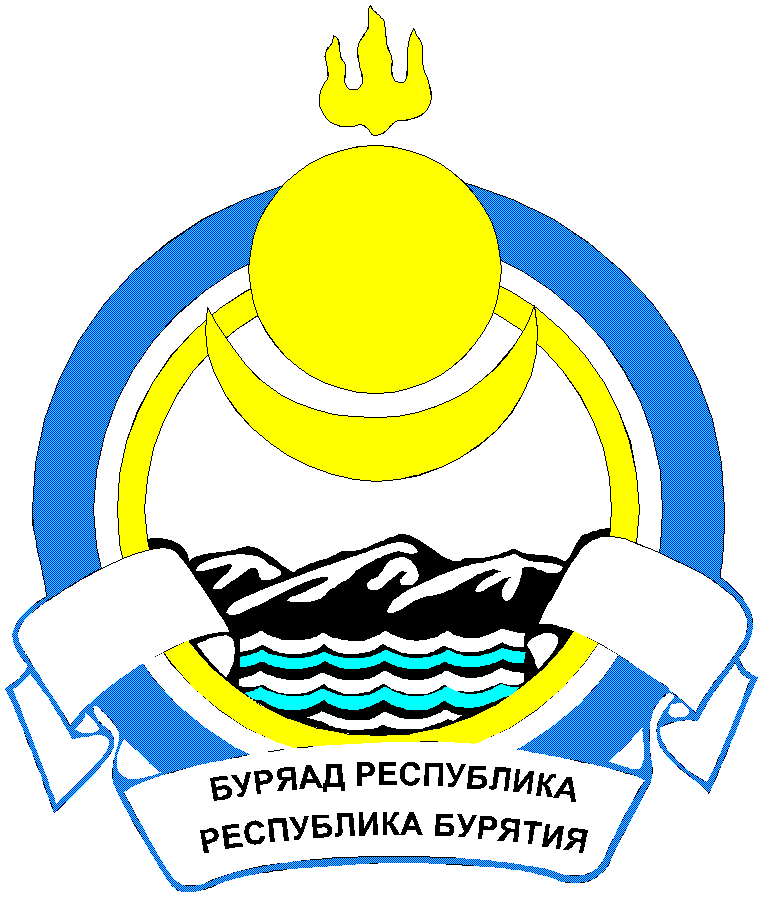 СОВЕТ ДЕПУТАТОВ МУНИЦИПАЛЬНОГО ОБРАЗОВАНИЯСЕЛЬСКОГО ПОСЕЛЕНИЯ «САЯНТУЙСКОЕ»ТАРБАГАТАЙСКОГО  РАЙОНА                                                                 Р Е Ш Е Н И Е                                                    От  « 28 » апреля  2022 г.	                        № 179		             с. Нижний СаянтуйОб утверждении проекта о внесении изменений и дополнений в Устав муниципального образования сельского поселения «Саянтуйское»В  соответствии с действующим Федеральным законом от 06.10.2003 № 131-ФЗ «Об общих принципах организации местного самоуправления в Российской Федерации», Положениям Федерального закона от 01.07.2021 г. № 289-ФЗ  « О внесении изменений в статью 28 Федерального закона в «Об общих принципах организации местного самоуправления в Российской Федерации», Уставом муниципального образования сельского поселения «Саянтуйское» и в целях приведения в соответствие с действующим федеральным законодательством, Совет депутатов муниципального образования сельского поселения «Саянтуйское» решил:            1. Внести в Устав муниципального образования сельского поселения «Саянтуйское», принятый решением  от 27.09.2018г. № 10 (в редакции решения №33 от 16.05.2019г., решения №67 от 01.11.2019г., решения №82 от 25.12.2019г., решения №85 от 17.01.2020г.,решения №96 от 29.05.2020г., решения №106 от 16.09.2020г., № 119 от 25.12.2020г., решения № 135 от 27.05.2021г.,решения № 146 от 20.08.2021г.,решения № 148 от 29.09.2021г., решения № 170 от 28.12.2021 г.)  следующие изменения:             1.1 Статью 13 дополнить пунктом 7 следующего содержания:7) Приведение устава муниципального образования в соответствие с федеральным законом, законом субъекта Российской Федерации осуществляется в установленный этими законодательными актами срок. В случае, если федеральным законом, законом субъекта Российской Федерации указанный срок не установлен, срок приведения устава муниципального образования в соответствие с федеральным законом, законом субъекта Российской Федерации определяется с учетом даты вступления в силу соответствующего федерального закона, закона субъекта Российской Федерации, необходимости официального опубликования (обнародования) и обсуждения на публичных слушаниях проекта муниципального правового акта о внесении изменений и дополнений в устав муниципального образования, учета предложений граждан по нему, периодичности заседаний представительного органа муниципального образования, сроков государственной регистрации и официального опубликования (обнародования) такого муниципального правового акта и, как правило, не должен превышать шесть месяцев. 2.  Контроль  за  исполнением  данного  решения  оставляю за собой.              3.  Опубликовать настоящее решение на официальном сайте муниципального образования сельского поселения «Саянтуйское»                        4. Данное  решение  вступает  в силу  с момента официального опубликования.Глава МО СП «Саянтуйское»				                   Тимофеева Е.А.Председатель Совета депутатов МО СП «Саянтуйское»		    			                   Жовтун Ю.А.